MINISTÉRIO DA EDUCAÇÃO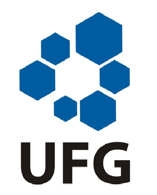 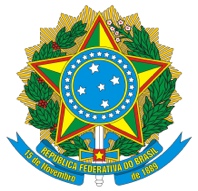 UNIVERSIDADE FEDERAL DE GOIÁSESCOLA DE AGRONOMIAPROGRAMA DE PÓS-GRADUAÇÃOEM GENÉTICA E MELHORAMENTO DE PLANTASENCAMINHAMENTO DE VERSÃO FINALEu, ______________________________________, discente do Programa de Pós-Graduação em Genética e Melhoramento de Plantas da UFG, nível ___________, encaminho à Secretaria do Programa a versão final de minha dissertação/tese, aprovada no dia ___/___/______, para fins de publicação.A versão final da dissertação/tese encaminhada foi revisada pelo orientador que assina este documento.__________________________________________________________Discente__________________________________________________________OrientadorData de recebimento: _____/_____/_________